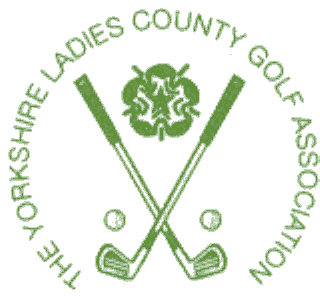             YORKSHIRE LADIES’ COUNTY GOLF ASSOCIATIONYORKS MID-AMATEUR TEAM v YVLGA  1st TEAMOAKDALE GOLF CLUB ON SUNDAY 18th APRIL   2021TEAMA splendid sunny day with the match being played in very good spirits YVLGA 1ST TeamScorePtsYLCGA Mid Am TeamScorePts1 Angela Morris  Karen Jobling A/S ½ Helen BarughCath LakeA/S    ½ 2.Bet Sworowski    Sandra Paul 2& 1  1Heather Butcher Jayne Helliwell   0 3.Julie Wheeldon   Carol Simpson 4&2   1Katie Barraclough Carla Pawson    0 4.Elaine MacGregor      Fiona Wood   0Patsy RochesterJulie Parry3 &1    15.  Tracey Batty  Tracey Maddison   0Kerry Lamb Ruth Suffell4 &2    1RESULT 2 ½  2 ½ 